                                                                                                       SEETHA P S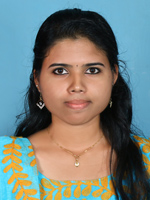                                                                                                   9895459390                                                                                                                        seetha0794@gmail.comOBJECTIVETo work with an organization which will utilize my maximum potential and lead me to my professional as well as personal growth.ACADEMIC QUALIFICATION:LANGUAGES KNOWNEXPERIENCETwo year experience as social science teacher at Sri Sai Vidya Vihar school, ThiruvaloorCurrently working in New India Assurance ltd, ErnakulamACHIEVEMENTS:Attended two days national workshop on BASIC ECONOMETRICSAttended two day workshop national workshop on IMPACT OF CAPITAL MARKET ON INDIAN ECONOMYAttended workshop on HOW TO WRITE EFFECTIVE RESEARCH PAPERS FOR CONFERENCES AND JOURNALS PERSONAL INFORMATION:Husband’s Name                         George JobyAge & Date of Birth:	           25 yrs, 29-July-1994Sex:				FemaleReligion:				Hindu – OECMarital Status:			MarriedNationality:			IndianAddress:				Kanakkassery House  valappu                                                      Ochanthuruth P O  Ernakulam Kerala – 682505Hobbies:				Dancing, Paper craft, Listening to music DECLARATION:I, SEETHA P S hereby declare that the above information is true to the best of my knowledge and belief.Date : 09-10-2019                                                                  SEETHA P SPlace : Ernakulam						                               CourseYearInstitutionPercentageSSLC2009Hidayathul islam higher secondary school
(Kerala State Syllabus)90%PLUS TWO2011Hidayathul islam higher secondary school
(Kerala State Syllabus)80%GRADUATION2014B A ECONOMICS   St Teresas college 
    (MG University)82%POST GRADUATION2016M A ECONOMICS
St Teresas college
(MG University)90%LANGUAGEREADWRITESPEAKMALAYALAMENGLISHHINDITAMIL